Community Action Partnership ReportLocationFayette County, OHPopulation ProfilePopulation ChangePopulation change within the report area from 2000‐2018 is shown below. During the sixteen‐year period, total population estimates for the report area grew by 0.75 percent, increasing   from 28,433 persons in 2000 to 28,645 persons in 2018.Percent Change in PopulationNote: This indicator is compared to the state average.Data Source: US Census Bureau, American Community Survey. US Census Bureau, Decennial Census. 2014‐18. Source geography: County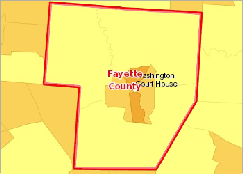  View larger mapPopulation, Density (Persons per Sq Mile) by Tract, ACS 2014‐18Over 5,000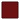 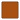 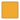 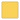 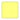 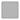 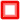 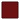 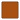 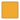 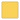 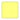 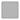 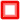 1,001 ‐ 5,000501 ‐ 1,00051 ‐ 500Under 51No Data or Data Suppressed Fayette County, OH-20%	60%Fayette County (0.75%)Ohio (2.54%)United States (14.74%)Age and Gender DemographicsPopulation by gender within the report area is shown below. According to ACS 2014‐2018 5 year population estimates for the report area, the female population comprised 51.51% of the report area, while the male population represented 48.49%.Data Source: US Census Bureau, American Community Survey. 2014‐18. Source geography: CountyMedian Age by Tract, ACS 2014‐18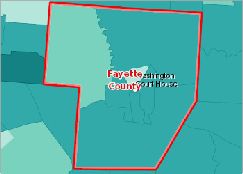 Over 45.0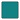 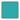 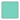 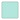 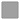 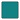 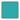 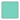 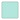 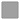 40.1 ‐ 45.035.1 ‐ 40.0Under 35.1No Data or Data Suppressed Fayette County, OH View larger map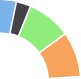 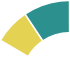 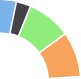 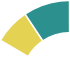 Adult Ages (18 ‐ 65)Hispanic Ages (Male and Female Combined)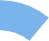 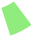 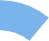 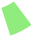 Race DemographicsPopulation by gender within the report area is shown below. According to ACS 2014‐2018 5 year population estimates, the white population comprised 94.57% of the report area, black population represented 2.05%, and other races combined were 3.38%. Persons identifying themselves as mixed race made up 2.41% of the population.Data Source: US Census Bureau, American Community Survey. 2014‐2018. Source geography: County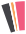 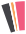 Race Demographics ‐ MaleEthnicity Demographics ‐ MaleRace Demographics ‐ FemaleEthnicity Demographics ‐ FemaleVeterans, Age and Gender DemographicsVeterans, Age and Gender Demographics show the number of veterans living in the report area. According to the American Community Survey (ACS), 9.33% of the adult population in the report area are veterans, which is more than the national average of 7.49%.Data Source: US Census Bureau, American Community Survey. 2014‐18. Source geography: CountyVeterans, Percent of Total Population by Tract, ACS 2014‐18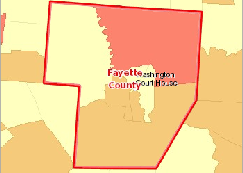 Over 13%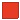 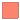 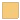 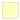 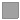 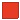 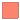 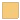 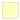 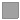 11.1 ‐ 13.0%9.1 ‐ 11.0%Under 9.1%No Data or Data Suppressed Fayette County, OH View larger mapVeterans by Age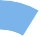 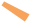 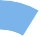 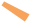 Poverty2018 poverty estimates show a total of 4,227 persons living below the poverty level in the report area. Poverty information is at 100% of the federal poverty income guidelinesAll Ages Poverty Rate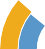 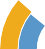 Note: This indicator is compared to the state average.Data Source: US Census Bureau, Small Area Income & Poverty Estimates. 2018. Source geography: County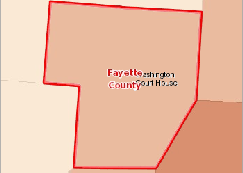  View larger mapPopulation Below the Poverty Level, Percent by County, SAIPE 2018Under 12%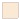 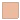 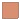 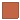 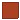 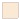 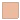 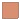 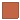 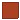 12.01% ‐ 16%16.01% ‐ 22%22.01% ‐ 30%Over 30%Fayette County, OH0%	50%Fayette County (15.1%)Ohio (13.8%)United States (12.96%)Poverty Rate ChangePoverty rate change in the report area from 2000 to 2018 is shown below. According to the U.S. Census, the poverty rate for the area increased by 5.1%, compared to a national increase of  2.1%.Change in Poverty Rate 2000-2018Note: This indicator is compared to the state average.Data Source: US Census Bureau, Small Area Income & Poverty Estimates. 2018. Source geography: county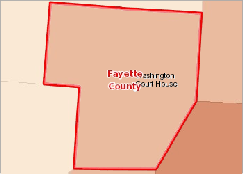  View larger mapPopulation Below the Poverty Level, Percent by County, SAIPE 2018Under 12%12.01% ‐ 16%16.01% ‐ 22%22.01% ‐ 30%Over 30%Fayette County, OH0%	50%Fayette County (5.1%)Ohio (4.0%)United States (1.8%)Households in PovertyThe number and percentage of households in poverty are shown in the report area. In 2018, it is estimated that there were 1,834 households, or 15.6%, living in poverty within the report   area.Percent Households in Poverty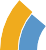 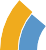 Note: This indicator is compared to the state average.Data Source: US Census Bureau, American Community Survey. 2014‐18. Source geography: County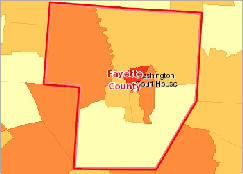  View larger mapHouseholds Living Below the Poverty Level, Percent by Tract, ACS 2014‐18Over 20.0%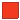 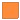 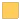 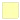 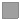 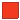 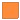 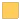 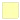 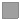 15.1 ‐ 20.0%10.1 ‐ 15.0%Under 10.1%No Data or Data Suppressed Fayette County, OH0%	50%Fayette County (15.6%)Ohio (14.1%)United States (13.4%)Poverty Rate (ACS)The following report section shows population estimates for all persons in poverty for the report area. According to the American Community Survey (ACS) 5 year estimates, an average of 16.99% of all persons lived in a state of poverty during the 2014 ‐ 2018 period. The poverty rate for all persons living in the report area is less than the national average of 14.05%.Population in Poverty, PercentNote: This indicator is compared to the state average.Data Source: US Census Bureau, American Community Survey. 2014‐18. Source geography: Tract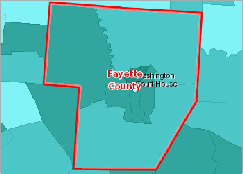  View larger mapPopulation Below the Poverty Level, Percent by Tract, ACS 2014‐18Over 20.0%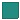 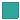 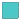 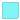 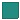 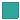 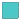 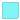 15.1 ‐ 20.0%10.1 ‐ 15.0%Under 10.1%No Data or Data Suppressed Fayette County, OH0%	25%Fayette County (16.99%)Ohio (14.54%)United States (14.05%)Population in Poverty by GenderThis indicator reports the population in poverty in the report area by gender.Population in Poverty by Ethnicity AloneThis indicator reports the population in poverty in the report area by ethnicity alone.Population in Poverty Race Alone, PercentThis indicator reports the percentage of population in poverty in the report area by race alone.Population in Poverty by Race Alone, TotalThis indicator reports the total population in poverty in the report area by race alone.Poverty Rate 200% (ACS)In the report area 37.58% or 10,536 individuals are living in households with income below 200% of the Federal Poverty Level (FPL). This indicator is relevant because poverty creates barriers to access including health services, healthy food, and other necessities that contribute to poor health status.Percent Population with Income at or Below 200% FPL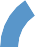 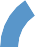 Note: This indicator is compared to the state average.Data Source: US Census Bureau, American Community Survey. 2014‐18. Source geography: Tract0%	100%Fayette County (37.58%)Ohio (31.96%)United States (31.91%)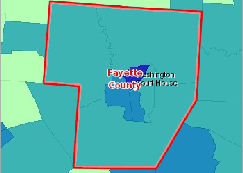  View larger mapPopulation Below 200% Poverty Level, Percent by Tract, ACS 2014‐18Over 50.0%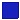 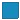 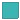 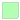 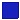 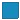 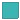 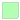 38.1 ‐ 50.0%26.1 ‐ 38.0%Under 26.1%No Data or Data Suppressed Fayette County, OHPoverty Rate 125% (ACS)In the report area 22.10% or 6,196 individuals are living in households with income below 125% of the Federal Poverty Level (FPL). This indicator is relevant because poverty creates barriers        to access including health services, healthy food, and other necessities that contribute to poor health status.Data Source: US Census Bureau, American Community Survey. 2014‐2018. Source geography: TractFamily Poverty Rate 125% (ACS)In the report area 17.28% or 1,389 family households are living with income below 125% of the Federal Poverty Level (FPL).Data Source: US Census Bureau, American Community Survey.Families in Poverty by Family TypeThe number of families in poverty by type are shown in the report area. According to ACS 2014‐2018 5 year estimates for the report area, there were 1,030 families living in poverty.Data Source: US Census Bureau, American Community Survey. 2014‐18. Source geography: CountyMarried Family Households Living Below the Poverty Level, Percent by Tract, ACS 2014‐18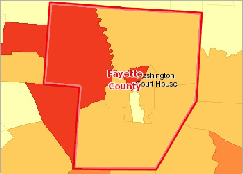  View larger mapOver 9.0%6.1 ‐ 9.0%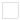 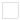 3.1 ‐ 6.0%Under 3.1%No Married Families Reported No Data or Data Suppressed Fayette County, OHFamily Poverty Rate by Family TypeThe percentage of households in poverty by household type are shown for the report area.  It is estimated that 12.8% of all households were living in poverty within the report area,    compared to the national average of 10.1%%. Of the households in poverty, female headed households represented 54.7% of all households in poverty, compared to 33.5% and 11.8% of households headed by males and married couples, respectively.Percent of Poverty Female HouseholderNote: This indicator is compared to the state average.Data Source: US Census Bureau, American Community Survey. 2014‐18. Source geography: County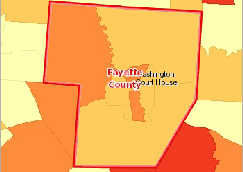  View larger map0%	100%Fayette County (54.7%)Ohio (60.1%)United States (52.7%)Single Parent Family Households Living Below the Poverty Level, Percent by Tract, ACS 2014‐18Over 37.0%30.1 ‐ 37.0%23.1 ‐ 30.0%Under 23.1%No 1 Parent Households Reported No Data or Data Suppressed Fayette County, OHPoverty Rate Change (Age 0‐17)The poverty rate change for all children in the report area from 2000 to 2018 is shown below. According to the U.S. Census, the poverty rate for the area increased by 8.5%, compared to a national increase of 1.8%.Poverty Rate Change Age 0-17-25%	30%Note: This indicator is compared to the state average.Data Source: US Census Bureau, Small Area Income & Poverty Estimates. 2018. Source geography: CountyPopulation Below the Poverty Level, Children (Age 0‐18), Percent by County, SAIPE 2018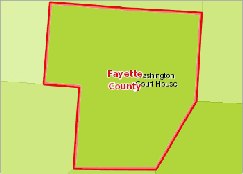 Under 14%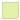 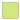 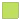 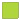 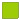 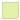 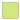 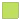 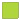 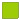 14.1% ‐ 18%18.1% ‐ 22%22.1% ‐ 30%Over 30%Fayette County, OH View larger mapPoverty Rate Change (Age 0‐4)The poverty rate change for all children (age 0 ‐ 4) in the report area from 2000 to 2018 is shown below. The U.S. Census Bureau's Small Area Income and Poverty Estimates only calculates poverty for this age on the state and national levels. The national poverty rate change for this age group increased by 0.8% over the described time period.Note: This indicator is compared to the state average.Data Source: US Census Bureau, Small Area Income & Poverty Estimates. 2018. Source geography: State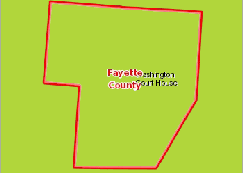  View larger mapPopulation Below the Poverty Level, Children (Age 0‐4), Percent by State, SAIPE 2018Under 14%14.01% ‐ 17%17.01% ‐ 21%21.01% ‐ 26%Over 26%Fayette County, OHPoverty Rate Change Age 0-4-30%	50%Ohio (2.9%)United States (0.8%)Poverty Rate Change (Age 5‐17)The poverty rate change for all children in the report area from 2000 to 2018 is shown below. According to the U.S. Census, the poverty rate for the area increased by 8.1%, compared to a national increase of 2.4%.Poverty Rate Change Age5-17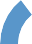 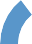 -15%	35%Note: This indicator is compared to the state average.Data Source: US Census Bureau, Small Area Income & Poverty Estimates. 2018. Source geography: CountyPopulation Below the Poverty Level, Children (Age 5‐17), Percent by County, SAIPE 2018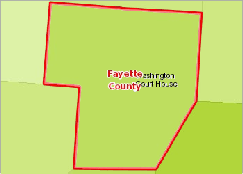 Under 12%12.1% ‐ 17%17.1% ‐ 22%22.1% ‐ 27%Over 27%Fayette County, OH View larger mapChild Poverty Rate (ACS) Ages 0‐17Population and poverty estimates for children age 0‐17 are shown for the report area. According to the American Community Survey 5 year data, an average of 25.3% percent of children    lived in a state of poverty during the survey calendar year. The poverty rate for children living in the report area is less than the national average of 19.5%.Ages 0-17 Poverty Rate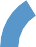 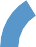 Note: This indicator is compared to the state average.Data Source: US Census Bureau, American Community Survey. 2014‐18. Source geography: County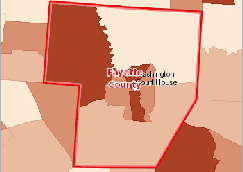  View larger mapPopulation Below the Poverty Level, Children (Age 0‐17), Percent by Tract, ACS 2014‐18Over 30.0%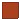 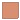 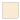 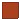 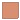 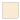 22.6 ‐ 30.0%15.1 ‐ 22.5%Under 15.1%No Population Age 0‐17 Reported No Data or Data Suppressed Fayette County, OH0%	50%Fayette County (25.3%)Ohio (20.8%)United States (19.5%)Children in Poverty by Gender: Age 0 ‐ 17Children in Poverty by Ethnicity Alone: Age 0 ‐ 17Children in Poverty by Race Alone, Percent: Age 0 ‐ 17Children in Poverty by Race Alone, Total: Age 0 ‐ 17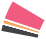 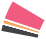 Child Poverty Rate (ACS) Ages 0‐4Population and poverty estimates for children age 0‐4 are shown for the report area. According to the American Community Survey 5 year data, an average of 37.0% percent of children    lived in a state of poverty during the survey calendar year. The poverty rate for children living in the report area is less than the national average of 21.5%.Ages 0-4 Poverty Rate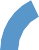 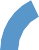 Note: This indicator is compared to the state average.Data Source: US Census Bureau, American Community Survey. 2014‐18. Source geography: County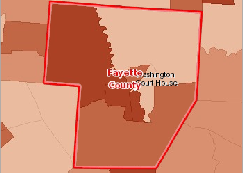  View larger mapPopulation Below the Poverty Level, Children (Age 0‐4), Percent by Tract, ACS 2014‐18Over 37.0%27.1 ‐ 37.0%17.1 ‐ 27.0%Under 17.1%No Population Age 0‐4 Reported No Data or Data Suppressed Fayette County, OH0%	50%Fayette County (37.0%)Ohio (24.3%)United States (21.5%)Children in Poverty by Gender: Age 0 ‐ 4Children in Poverty by Ethnicity Alone: Age 0 ‐ 4Children in Poverty by Race Alone, Percent: Age 0 ‐ 4Children in Poverty by Race Alone, Total: Age 0 ‐ 4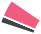 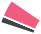 Child Poverty Rate (ACS) Ages 5‐17Population and poverty estimates for children age 5‐17 are shown for the report area. According to the American Community Survey 5 year data, an average of 21.2% percent of children    lived in a state of poverty during the survey calendar year. The poverty rate for children living in the report area is less than the national average of 18.8%.Ages 5-17 Poverty Rate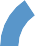 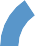 Note: This indicator is compared to the state average.Data Source: US Census Bureau, American Community Survey. 2014‐18. Source geography: County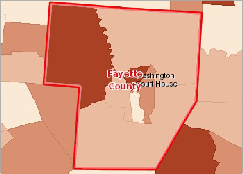  View larger mapPopulation Below the Poverty Level, Children (Age 5‐17), Percent by Tract, ACS 2014‐18Over 29.0%21.1 ‐ 29.0%13.1 ‐ 21.0%Under 13.1%No Population Age 5‐17 Reported No Data or Data Suppressed Fayette County, OH0%	50%Fayette County (21.2%)Ohio (19.5%)United States (18.8%)Children in Poverty by Gender: Age 5 ‐ 17Children in Poverty by Ethnicity Alone: Age 5 ‐ 17Children in Poverty by Race Alone, Percent: Age 5 ‐ 17Children in Poverty by Race Alone, Total: Age 5 ‐ 17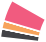 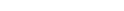 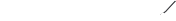 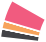 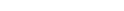 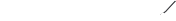 Seniors in PovertyPopulation and poverty estimates for persons age 65 and up are shown for the report area. According to the American Community Survey (ACS) 5 year data, an average of 6.3% of people     lived in a state of poverty during the survey calendar year. The poverty rate for people living in the report area is less than the national average of 9.3%.Ages 65 and Up Poverty Rate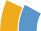 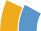 Note: This indicator is compared to the state average.Data Source: US Census Bureau, American Community Survey. 2014‐18. Source geography: county0%	50%Fayette County (6.3%)Ohio (8.1%)United States (9.3%)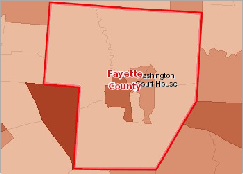  View larger mapPopulation Below the Poverty Level, Senior (Age 65+), Percent by Tract, ACS 2014‐18Over 17.0%12.1 ‐ 17.0%7.1 ‐ 12.0%Under 7.1%No Population Age 65+ Reported No Data or Data Suppressed Fayette County, OHPoverty by Gender: Age 65 and UpPoverty by Ethnicity Alone: Age 65 and UpPoverty by Race Alone, Percent: Age 65 and UpPoverty by Race Alone, Total: Age 65 and Up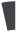 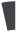 Population Age 65+Of the estimated 28,645 total population in the report area, an estimated 4,858 persons are adults aged 65 and older, representing 16.96% of the population. These data are based on the   latest U.S. Census Bureau American Community Survey 5‐year estimates. The number of older adults in the report area is relevant because this population has unique needs which should         be considered separately from other age groups.Data Source: US Census Bureau, American Community Survey. 2014‐18. Source geography: TractPopulation Age 65+, Percent by Tract, ACS 2014‐18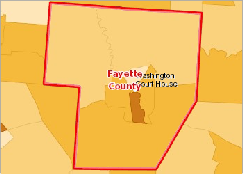 Over 20.0%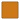 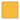 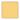 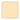 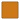 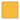 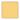 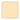 16.1 ‐ 20.0%12.1 ‐ 16.0%Under 12.1%No Data or Data Suppressed Fayette County, OH View larger mapPopulation Age 65+ by GenderThis indicator reports the percentage of population that are at age 65+ by gender. In the report area, 14.64% of male population are at age 65+, and 18.22% of female population are at age    65+.Population Age 65+ by Ethnicity AloneThis indicator reports the percentage of population that are at age 65+ by ethnicity alone. In the report area, 1.16% of Hispanic / Latino population are at age 65+, and 17.30% of non Hispanic / Latino population are at age 65+.Population Age 65+ by Race Alone, PercentThis indicator reports the percentage of each race (alone) making up the population aged 65 or older.Population Age 65+ by Race Alone, TotalThis indicator reports the proportion of each race (alone) making up the population aged 65 or older.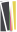 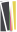 Life Expectancy by Census TractThis indicator reports the average life expectancy at birth.Life Expectancy at Birth, 2010- 2015Note: This indicator is compared to the state average.Data Source: Centers for Disease Control and Prevention and the National Center for Health Statistics, U.S. Small‐Area Life Expectancy Estimates Project. 2010‐15. Source geography: TractLife Expectancy At Birth, Years by Tract, CDC and NCHS 2010‐15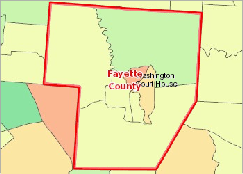 50	80Fayette County (74.68)Ohio (77.33)United States (78.69) View larger mapOver 87 Years84 ‐ 87 Years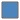 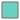 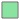 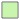 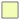 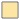 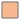 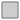 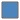 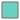 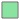 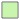 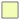 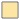 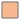 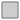 81 ‐ 84 Years78 ‐ 81 Years75 ‐ 78 Years72 ‐ 75 Years72 Years or LessNo Data or Data SuppressedLife Expectancy (2010‐2015) ‐ Geographic Disparity Report 1The table and chart below display the minimum, maximum, median and interquartile ranges for census tract values of life expectancy within the report area.Life Expectancy (2010‐2015) ‐ Geographic Disparity Report 2The table and chart below display summary measures describing the distribution of life expectancy values within the report area, including the range (maximum ‐ minimum) and variance. Variance measures include the standard and weighted variance. Weighted variance takes into consideration the population of the neighborhoods/census tracts in determining the spread          or values.Period Life Table (2010‐2015)This table displays the probability of dying between the ages referenced in each category (among the population living to the first age in the reference category). For example, the data in column 0 expresses the probability of dying between one and four years of age. Data values are expressed as a percentage.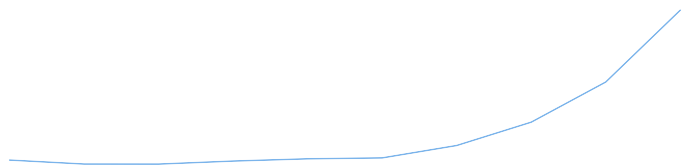 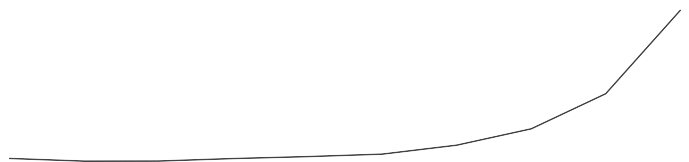 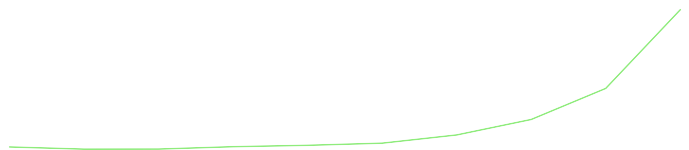 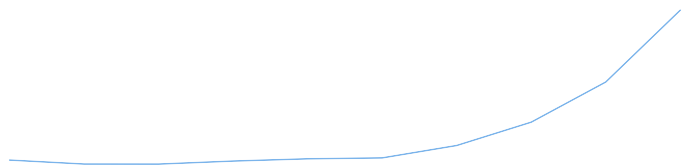 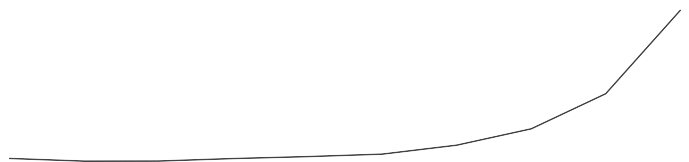 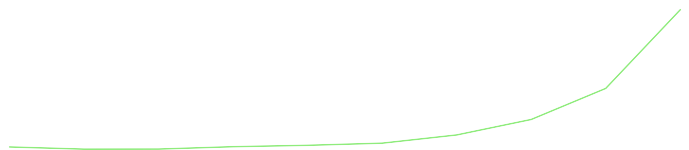 EmploymentCurrent UnemploymentLabor force, employment, and unemployment data for each county in the report area is provided in the table below. Overall, the report area experienced an average 11.8% percent unemployment rate in May 2020.Unemployment RateNote: This indicator is compared to the state average.Data Source: US Department of Labor, Bureau of Labor Statistics. 2020 ‐ May. Source geography: County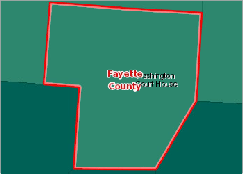  View larger mapUnemployment, Rate by County, BLS 2020 ‐ MayOver 12.0%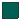 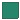 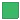 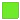 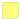 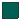 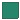 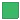 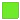 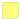 9.1 ‐ 12.0%6.1 ‐ 9.0%3.1 ‐ 6.0%Under 3.1% Fayette County, OH0%	15%Fayette County (11.8%)Ohio (13.4%)United States (13.0%)Unemployment ChangeUnemployment change within the report area from May 2019 to May 2020 is shown in the chart below. According to the U.S. Department of Labor, unemployment for this thirteen month period grew from 3.4% to 11.8%.Rate ChangeNote: This indicator is compared to the state average.Data Source: US Department of Labor, Bureau of Labor Statistics. 2020 ‐ May. Source geography: County-20%	0%Fayette County (-8.4%)Ohio (-9.7%)United States (-9.6%) View larger mapUnemployment, Rate by County, BLS 2020 ‐ MayOver 12.0%9.1 ‐ 12.0%6.1 ‐ 9.0%3.1 ‐ 6.0%Under 3.1% Fayette County, OHHousehold IncomeMedian annual household incomes in the report area for 2018 are shown in the table below. Since this reports a median amount, a "Report Area" value is not able to be calculated.Data Source: US Census Bureau, Small Area Income & Poverty Estimates. 2018. Source geography: CountyMedian Household Income by County, SAIPE 2018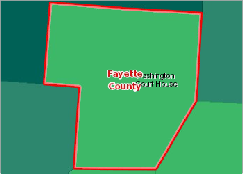 Under $40,000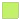 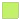 $40,001 ‐ $50,000$50,001 ‐ $60,000Over $60,000 Fayette County, OH View larger map View larger mapMedian Household Income by County, SAIPE 2018Under $40,000$40,001 ‐ $50,000$50,001 ‐ $60,000Over $60,000 Fayette County, OHCommuter Travel PatternsThis table shows the method of transportation workers used to travel to work for the report area. Of the 12,242 workers in the report area, 85.9% drove to work alone while 8.9%           carpooled. 0.7% of all workers reported that they used some form of public transportation, while others used some optional means including 0.9% walking or riding bicycles, and 0.1% used taxicabs to travel to work.Percent Drive AloneNote: This indicator is compared to the state average.Data Source: US Census Bureau, American Community Survey. 2014‐18. Source geography: County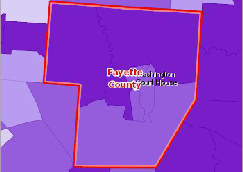  View larger mapWorkers Traveling to Work by Car, Percent by Tract, ACS 2014‐18Over 95.0%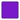 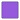 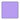 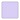 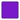 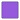 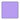 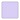 91.1 ‐ 95.0%87.1 ‐ 91.0%Under 87.1%No Data or Data Suppressed Fayette County, OH0%	100%Fayette County (85.9%)Ohio (83.2%)United States (76.4%)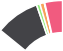 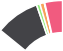 Non‐Hispanic CommutersWhite Non‐Hispanic CommutersHispanic CommutersTravel Time to WorkTravel times for workers who travel (do not work at home) to work is shown for the report area. The median commute time, according to the American Community Survey (ACS), for the report area is 24.84 minutes shorter than the national median commute time of 26.64 minutes.Note: This indicator is compared to the state average.Data Source: US Census Bureau, American Community Survey. 2014‐18. Source geography: CountyAverage Commute Time (mins)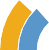 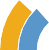 0	100Fayette County (24.84)Ohio (23.47)United States (26.64)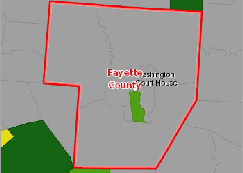  View larger mapAverage Work Commute Time (Minutes), Average by Tract, ACS 2014‐18Over 28 Minutes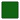 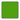 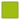 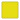 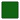 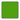 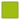 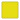 25 ‐ 28 Minutes21 ‐ 24 MinutesUnder 21 MinutesNo Data or Data Suppressed Fayette County, OHThirteen Month Unemployment RatesUnemployment change within the report area from May 2019 to May 2020 is shown in the chart below. According to the U.S. Department of Labor, unemployment for this thirteen month period grew from 3.4% to 11.8%.Data Source: US Department of Labor, Bureau of Labor Statistics. 2020 ‐ May. Source geography: CountyUnemployment, Rate by County, BLS 2020 ‐ MayOver 12.0%9.1 ‐ 12.0%6.1 ‐ 9.0%3.1 ‐ 6.0%Under 3.1% Fayette County, OH View larger mapFive Year Unemployment Rate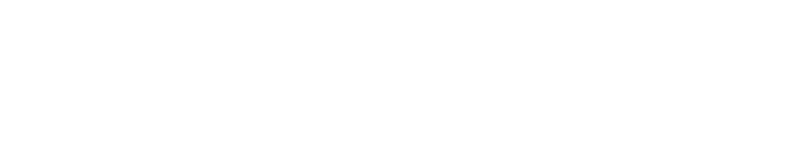 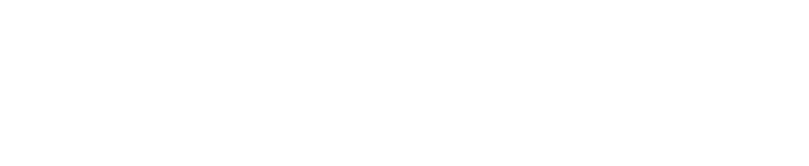 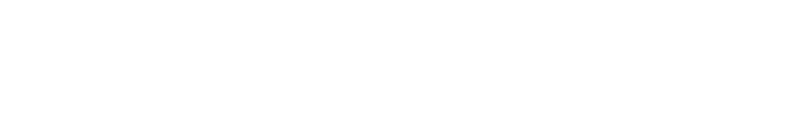 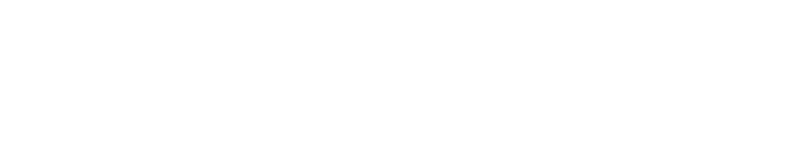 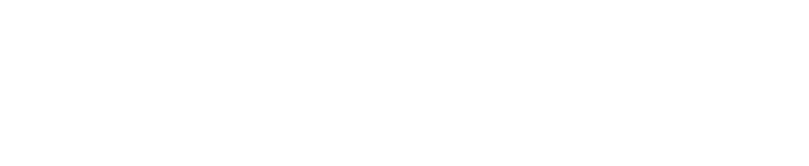 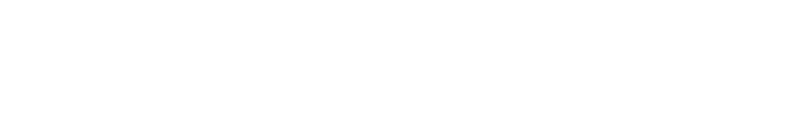 Unemployment change within the report area from May 2016 to May 2020 is shown in the chart below. According to the U.S. Department of Labor, unemployment for this five year period   grew from 3.9% to 11.8%.May 2020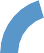 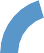 Note: This indicator is compared to the state average.Data Source: US Department of Labor, Bureau of Labor Statistics. 2020 ‐ May. Source geography: County0%	25%Fayette County (11.8%)Ohio (13.4%)United States (13.0%)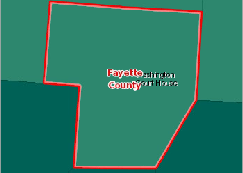  View larger mapUnemployment, Rate by County, BLS 2020 ‐ MayOver 12.0%9.1 ‐ 12.0%6.1 ‐ 9.0%3.1 ‐ 6.0%Under 3.1% Fayette County, OHEducation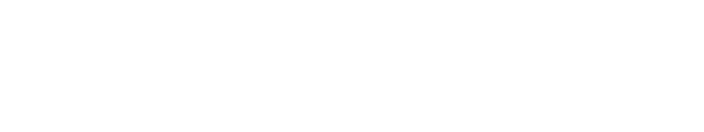 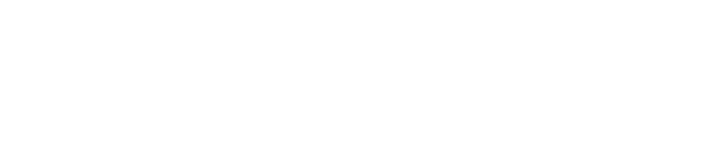 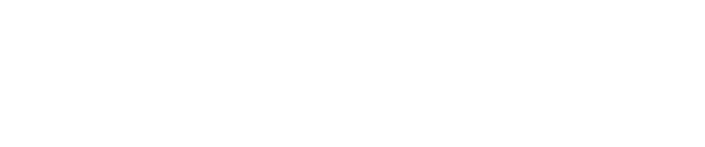 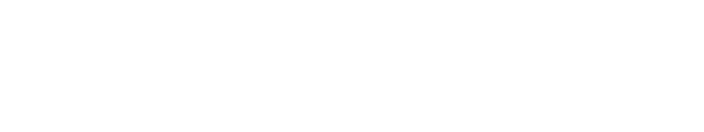 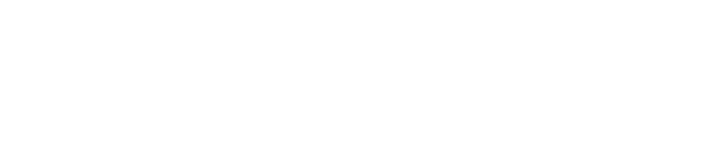 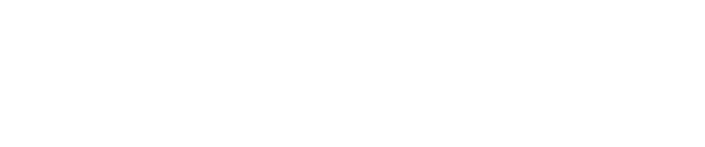 Educational AttainmentEducational Attainment shows the distribution of the highest level of education achieved in the report area, and helps schools and businesses to understand the needs of adults, whether it         be workforce training or the ability to develop science, technology, engineering, and mathematics opportunities. Educational attainment  is  calculated  for  persons  over  25,  and  is  an estimated average for the period from 2014 to 2018.For the selected area, 11.4% have at least a college bachelor’s degree, while 47.2% stopped their formal educational attainment after high school.Percent Population with No High School Diploma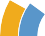 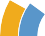 Note: This indicator is compared to the state average.Data Source: US Census Bureau, American Community Survey. 2014‐18. Source geography: County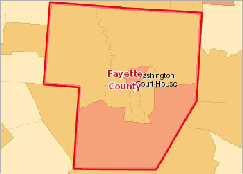  View larger mapPopulation with No High School Diploma (Age 18+), Percent by Tract, ACS 2014‐18Over 21.0%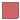 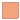 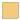 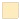 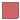 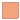 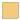 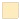 16.1 ‐ 21.0%11.1 ‐ 16.0%Under 11.1%No Data or Data Suppressed Fayette County, OH0%	50%Fayette County (13.87%)Ohio (9.90%)United States (12.34%)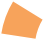 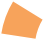 Youth Not Working and Not in SchoolThis indicator reports the percentage of youth age 16‐19 who are not currently enrolled in school and who are not employed. The report area has a total population of 1,326 between the   ages, of which 9.80% are not in school and not employed.Population Age 16-19 Not in School and Not Employed, Percent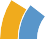 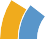 Note: This indicator is compared to the state average.Data Source: US Census Bureau, American Community Survey. 2014‐18. Source geography: Tract0%	25%Fayette County (9.80%)Ohio (5.72%)United States (6.78%)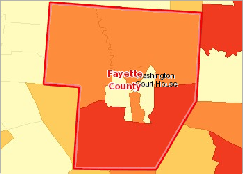  View larger mapYouth Not Enrolled in School and Not Employed, Percent by Tract, ACS 2014‐18Over 20.0%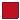 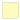 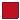 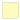 15.1 ‐ 20.0%10.1 ‐ 15.0%5.1 ‐ 10.0%Under 5.1%No Data or Data Suppressed Fayette County, OHHead StartHead Start is a program designed to help children from birth to age five who come from families at or below poverty level. The program’s goal is to help children become ready for kindergarten while also providing the needed requirements to thrive, including health care and food support.This indicator reports the number and rate of Head Start program facilities per 10,000 children under age 5.  Head Start facility data is acquired from the US Department of Health and     Human Services (HHS) 2018 Head Start locator. Population data is from the 2010 US Decennial Census. The report area has a total 4 Head Start programs with a rate of 19.44% per 10,000 children under 5 years old.Head Start Programs Rate (Per 10,000 Children Under Age 5)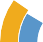 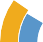 Note: This indicator is compared to the state average.Data Source: US Department of Health & Human Services, Administration for Children and Families. 2019. Source geography: Point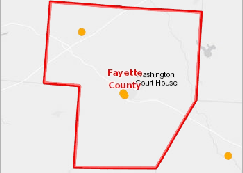  View larger mapHead Start Facilities, All Facilities, ACF 2019Head Start Facilities, All Facilities, ACF 2019 Fayette County, OH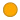 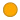 0%	50%Fayette County (19.44%)Ohio (11.78%)United States (10.53%)Enrollment Age 3‐4This indicator reports the percentage of the population age 3‐4 that is enrolled in school. This indicator helps identify places where pre‐school opportunities are either abundant or lacking          in the educational system.Percentage of Population Age 3-4 Enrolled in SchoolNote: This indicator is compared to the state average.Data Source: US Census Bureau, American Community Survey. 2014‐18. Source geography: Tract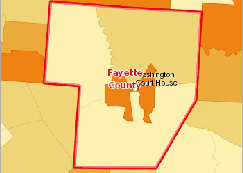  View larger mapEnrollment in School, Children (Age 3‐4), Percent by Tract, ACS 2014‐18Over 55.0%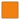 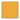 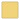 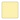 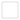 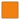 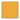 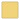 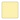 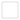 45.1 ‐ 55.0%35.1 ‐ 45.0%Under 35.1%No Population Age 3‐4 Reported No Data or Data Suppressed Fayette County, OH0%	100%Fayette County (43.85%)Ohio (44.91%)United States (47.93%)Adult LiteracyThe National Center for Education Statistics (NCES) produces estimates for adult literacy based on educational attainment, poverty, and other factors in each county.Percentage of Adults Lacking Literacy Skills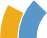 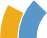 Note: This indicator is compared to the state average.Data Source: National Center for Education Statistics, NCES ‐ Estimates of Low Literacy. 2003. Source geography: County0%	50%Fayette County, OH (11%) Ohio (9%)United States (14.64%)Veterans ‐ Educational AttainmentVeterans Educational Attainment contrasts the distribution of educational attainment levels between military veterans and non‐veterans in the region. Educational attainment is calculated       for persons over 25, and is an estimated average for the period from 2014 to 2018.Note: This indicator is compared to the state average.Data Source: US Census Bureau, American Community Survey. 2014‐18. Source geography: CountyNo High School Diploma, Veterans, Percent by Tract, ACS 2014‐18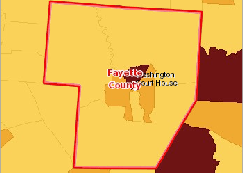  View larger mapOver 14.0%11.1 ‐ 14.0%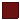 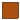 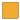 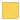 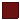 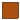 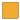 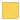 8.1 ‐ 11.0%Under 8.1%Of Veterans Age 25+, No Population with No High School Diploma No Data or Data SuppressedFayette County, OH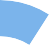 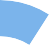 HousingHousing AgeTotal housing units, median year built and median age in 2018 for the report area are shown below. Housing units used in housing age include only those where the year built is known.Data Source: US Census Bureau, American Community Survey. 2014‐18. Source geography: CountyHousing Constructed Before 1960, Percent by Tract, ACS 2014‐18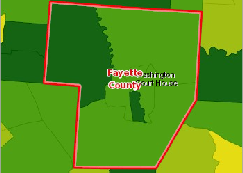 Over 45.0%30.1 ‐ 45.0%20.1 ‐ 30.0%Under 20.1%No Data or Data Suppressed Fayette County, OH View larger mapHomeownersThe U.S. Census Bureau estimated there were 7,413 owner occupied homeowners of the estimated 12,760 housing units in the report area in 2018. This 58.10% is a decrease over the66.59% owner occupied homes in 2000.Owner Occupied Homes 2018Note: This indicator is compared to the state average.Data Source: US Census Bureau, American Community Survey. US Census Bureau, Decennial Census. 2014‐18. Source geography: County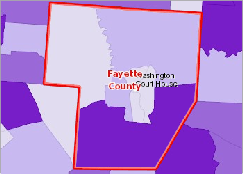  View larger mapOwner‐Occupied Housing Units, Percent by Tract, ACS 2014‐18Over 82.0%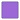 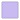 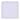 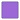 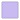 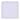 74.1 ‐ 82.0%66.1 ‐ 74.0%Under 66.1%No Data or Data Suppressed Fayette County, OH0%	100%Fayette County (58.10%)Ohio (59.20%)United States (56.05%)Vacancy RatesThe U.S. Postal Service provided information quarterly to the U.S. Department of Housing and Urban Development on addresses identified as vacant in the previous quarter. Residential and business vacancy rates for the report area in the second quarter of 2019 are reported.For this reporting period, a total of 369.00 residential addresses were identified as vacant in the report area, a vacancy rate of 2.8%, and 93.00 business addresses were also reported as vacant, a rate of 7.6.Residential Vacancy Rate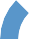 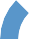 Note: This indicator is compared to the state average.Data Source: US Department of Housing and Urban Development. 2019‐Q2. Source geography: County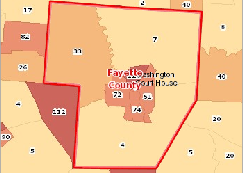  View larger mapResidential Vacancies, Percent by Tract, HUD 2019‐Q2Over 100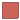 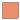 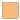 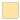 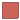 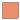 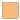 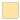 51 ‐ 10021 ‐ 50Under 21No Residential VacanciesNo Residential Addresses or No Data Fayette County, OH0%	10%Fayette County (2.8%)Ohio (3.8%)United States (2.5%)Residential Vacancy Rates by Quarter, 2017 through 2019Number of Unsafe, Unsanitary HomesThe number and percentage of occupied housing units without plumbing are shown for the report area. U.S. Census data shows 19 housing units in the report area were without plumbing          in 2000 and ACS 5 year estimates show 92 housing units in the report area were without plumbing in 2018.Note: This indicator is compared to the state average.Data Source: US Census Bureau, American Community Survey. US Census Bureau, Decennial Census. 2014‐18. Source geography: County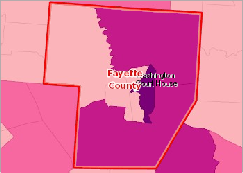  View larger mapHousing Units Lacking Complete Plumbing Facilities, Percent by Tract, ACS 2014‐18Over 2.0%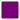 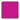 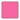 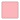 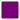 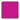 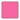 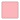 1.1 ‐ 2.0%0.1 ‐ 1.0%0.0%No Data or Data Suppressed Fayette County, OHPercentage of Housing Units Without Complete Plumbing Facilities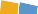 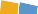 0%	5%Fayette County (0.78%)Ohio (0.36%)United States (0.41%)EvictionsThis indicator reports information about formal evictions based on court records from from 48 states and the District of Columbia, compiled by the Eviction Lab. The number evictions and eviction filings within the report area is shown in below. The “filing rate” is the ratio of the number of evictions filed in an area over the number of renter‐occupied homes in that area. An “eviction rate” is the subset of those homes that received an eviction judgment in which renters were ordered to leave. For the year 2016, the Eviction Lab reports that, of 4,534 homes in        the report area, there were 127 eviction filings, for an eviction filing rate of 2.8%. 91 of the eviction filings ended in an eviction, for an eviction rate of 2.01%.Note: Indicator data do not include information about "informal evictions", or those that happen outside of the courtroom.Eviction Rate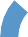 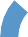 Note: This indicator is compared to the state average. Data Source: Eviction Lab. 2016. Source geography: County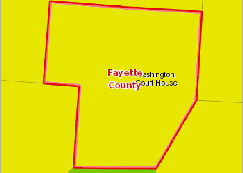  View larger mapEvictions, Rate per 100 Rental Homes by County, Eviction Lab 2016No Data or Data Suppressed 0 ‐ 2.34% (US AVERAGE)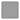 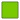 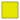 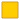 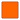 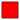 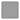 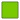 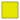 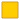 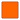 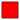 2.35% ‐ 5%5% ‐ 10%10% ‐ 20%Over 20%Fayette County, OH0%	10%Fayette County (2.01%)Ohio (3.49%)United States (2.34%)Eviction Filing Rate by Year, 2007 ‐ 2016Eviction Filings and Filing Rate by Neighborhood Predominant Race/Ethnicity, 2016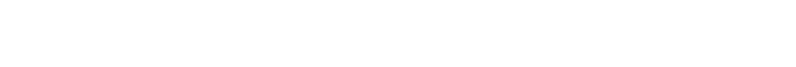 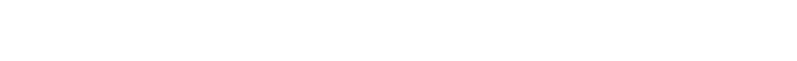 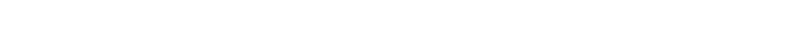 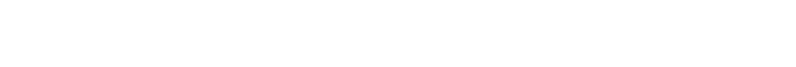 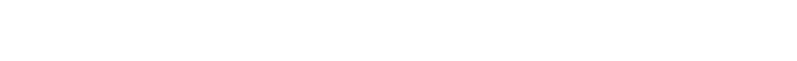 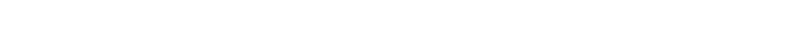 Rates by race/ethnicity are calculated by aggregating data on evictions in census block groups with a majority of the population (over 50%) belonging to a specific race/ethnicity. Reported race/ethnicity categories include: Non‐Hispanic white; Black or Africa American; Asian, and Hispanic or Latino. In some counties there are no majority Black, Asian, or Hispanic census block groups.IncomeIncome LevelsTwo common measures of income are Median Household Income and Per Capita Income based on U.S. Census Bureau estimates. Both measures are shown for the report area below.Data Source: US Census Bureau, American Community Survey. 2013‐17. Source geography: County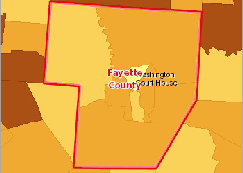  View larger mapPer Capita Income by Tract, ACS 2013‐17Over $30,000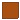 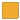 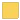 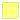 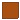 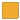 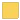 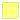 $25,001 ‐ $30,000$20,001 ‐ $25,000Under $20,001No Data or Data Suppressed Fayette County, OHHousehold IncomeMedian annual household incomes in the report area for 2018 are shown in the table below. Since this reports a median amount, a "Report Area" value is not able to be calculated.Data Source: US Census Bureau, Small Area Income & Poverty Estimates. 2018. Source geography: CountyJobs and Earnings by SectorThe number of jobs and total wage and salary earnings from employment in the report area are broken down by economic sector in the table below. These figures include both private and government employment. The sectors listed below represent private employment except for the last line which includes all the earnings from jobs with local, state and federal government.          A negative number means that overall business in that sector lost money for the year in the report area.Notes:(D) ‐ Not shown to avoid disclosure of confidential information, but the estimates for this item are included in the totals(L) ‐ Less than $50,000, but the estimates for this item are included in the totals (no data) ‐ Data not available for this year.Data Source: US Department of Commerce, US Bureau of Economic Analysis. 2018. Source geography: CountyData Source: US Department of Commerce, US Bureau of Economic Analysis.Data Source: US Department of Commerce, US Bureau of Economic Analysis.Data Source: US Department of Commerce, US Bureau of Economic Analysis.Data Source: US Department of Commerce, US Bureau of Economic Analysis.Data Source: US Department of Commerce, US Bureau of Economic Analysis.Data Source: US Department of Commerce, US Bureau of Economic Analysis.Data Source: US Department of Commerce, US Bureau of Economic Analysis.Data Source: US Department of Commerce, US Bureau of Economic Analysis.Data Source: US Department of Commerce, US Bureau of Economic Analysis.NutritionFree and Reduced Lunch ProgramThe following report shows that 2,496 students (or 52.11 percent) were eligible for free or reduced price lunches during the 2016 ‐ 2017 school year, which is more than the national average        of 49.5%.Percentage of Students Eligible for Free or Reduced Price School Lunch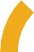 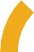 Note: This indicator is compared to the state average.Data Source: National Center for Education Statistics, NCES ‐ Common Core of Data. 2018‐19. Source geography: Address0%	100%Fayette County (52.1%)Ohio (24.6%)United States (49.5%)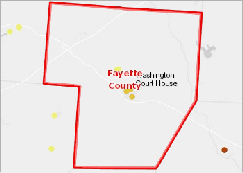  View larger mapStudents Eligible for Free or Reduced‐Price Lunch, NCES CCD 2018‐19Over 90.0%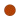 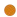 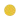 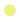 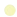 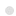 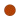 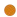 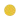 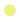 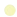 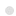 75.1% ‐ 90.0%50.1% ‐ 75.0%20.1% ‐ 50.0%Under 20.1% Not ReportedFayette County, OHChildren Eligible for Free or Reduced Price Lunch by School Year, 2012‐13 through 2018‐19The table below shows local, state, and national trends in student free and reduced lunch eligibility by percent.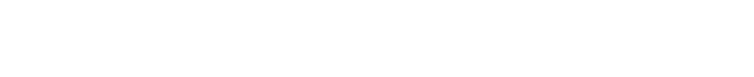 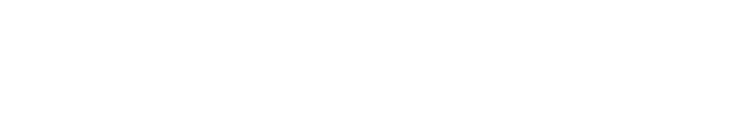 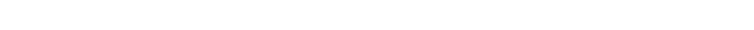 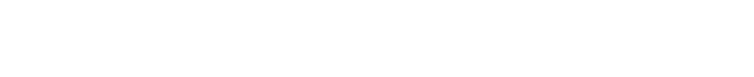 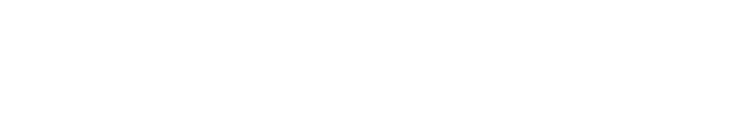 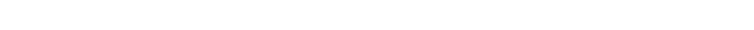 Children Eligible for Free or Reduced Price Lunch by EligibilityThe table below displays the number and percentage of students eligible for free or reduced price lunch by income eligibility category. Percentages in the table below are out of the total student population.The chart below displays the percentage of the students in each eligibility category out of the total number of students eligible for free or reduced price lunch.Households Receiving SNAP by Poverty Status (ACS)The below table shows that according to the American Community Survey (ACS), 2,072 households (or 17.66%) received SNAP payments during 2018. During this same period there were     704 households with income levels below the poverty level that were not receiving SNAP payments.Data Source: US Census Bureau, American Community Survey. 2014‐18. Source geography: County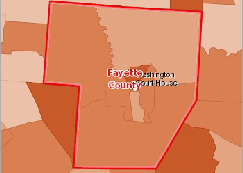  View larger mapHouseholds Receiving SNAP Benefits, Percent by Tract, ACS 2014‐18Over 19.0%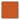 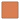 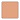 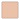 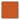 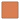 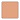 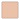 14.1 ‐ 19.0%9.1 ‐ 14.0%Under 9.1%No Data or Data Suppressed Fayette County, OH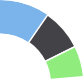 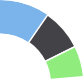 Food InsecurityThis indicator reports the estimated percentage of the population that experienced food insecurity at some point during the report year.  Food insecurity is the household‐level economic     and social condition of limited or uncertain access to adequate food.Percentage of Total Population with Food Insecurity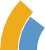 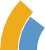 Note: This indicator is compared to the state average.Data Source: Feeding America. 2017. Source geography: County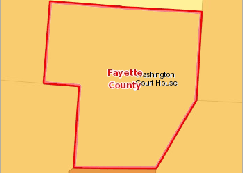  View larger mapFood Insecure Population, Percent by County, Feeding America 2017Over 18.0%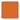 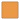 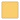 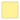 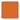 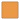 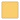 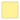 15.1 ‐ 18.0%12.1 ‐ 15.0%Under 12.1% Fayette County, OH0%	50%Fayette County (14.60%)Ohio (14.50%)United States (12.63%)Food Insecurity ‐ Food Insecure ChildrenThis indicator reports the estimated percentage of the population under age 18 that experienced food insecurity at some point during the report year. Food insecurity is the household‐level economic and social condition of limited or uncertain access to adequate food.Food Insecurity ‐ Food Insecure Population Ineligible for AssistanceThis indicator reports the estimated percentage of the total population and the population under age 18 that experienced food insecurity at some point during the report year, but are     ineligible for State or Federal nutrition assistance. Food insecurity is the household‐level economic and social condition of limited or uncertain access to adequate food.  Assistance eligibility         is determined based on household income of the food insecure households relative to the maximum income‐to‐poverty ratio for assistance programs (SNAP, WIC, school meals, CSFP and   TEFAP).Low Income and Low Food AccessThis indicator reports the percentage of the low income population with low food access. Low food access is defined as living more than ½ mile from the nearest supermarket, supercenter,         or large grocery store. Data are from the 2017 report, Low‐Income and Low‐Supermarket‐Access Census Tracts, 2010‐2015. This indicator is relevant because it highlights populations and geographies facing food insecurity.Percent Low Income Population with Low Food Access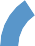 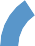 Note: This indicator is compared to the state average.Data Source: US Department of Agriculture, Economic Research Service, USDA ‐ Food Access Research Atlas. 2015. Source geography: Tract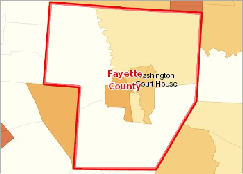  View larger mapPopulation with Limited Food Access, Low Income, Percent by Tract, FARA 2015Over 50.0%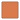 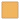 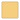 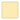 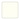 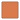 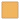 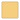 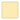 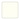 20.1 ‐ 50.0%5.1 ‐ 20.0%Under 5.1%No Low Food Access Fayette County, OH0%	50%Fayette County (8.65%)Ohio (20.80%)United States (18.94%)SNAP Authorized Food StoresThis indicator reports the number of SNAP‐authorized food stores as a rate per 10,000 population. SNAP‐authorized stores include grocery stores as well as supercenters, specialty food         stores, and convenience stores that are authorized to accept SNAP (Supplemental Nutrition Assistance Program) benefits.  The report area contains 33 total SNAP‐Authorized Retailers with a    rate of 11.37.SNAP-Authorized Retailers, Rate (Per 10,000 Population)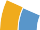 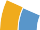 Note: This indicator is compared to the state average.Data Source: US Department of Agriculture, Food and Nutrition Service, USDA ‐ SNAP Retailer Locator. Additional data analysis by CARES. 2019. Source geography: Tract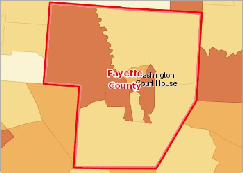  View larger mapSNAP‐Authorized Retailers Access, Rate per 10,000 Population by Tract, USDA 2019Over 12.0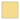 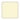 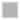 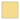 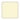 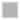 6.1 ‐ 12.0Under 6.0No SNAP‐Authorized Retailers No Population or No Data Fayette County, OH0	60Fayette County (11.37)Ohio (8.25)United States (8.00)Health CareFederally Qualified Health CentersFederally Qualified Health Centers in this selected area.Data Source: US Department of Health & Human Services, Center for Medicare & Medicaid Services, Provider of Services File. December 2019. Source geography: County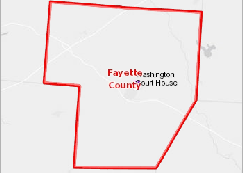  View larger mapFederally Qualified Health Centers, POS December 2019Federally Qualified Health Centers, POS December 2019 Fayette County, OH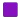 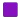 Medicare and Medicaid ProvidersTotal institutional Medicare and Medicaid providers, including hospitals, nursing facilities, Federally qualified health centers, rural health clinics and community mental health centers for the report area are shown. According to the U.S. Department of Health and Human Services, there were 10 active Medicare and Medicaid institutional service providers in the report area in the  fourth quarter of 2019.Data Source: US Department of Health & Human Services, Center for Medicare & Medicaid Services, Provider of Services File. December 2019. Source geography: CountyAll Providers of Service, POS December 2019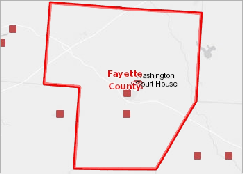 All Providers of Service, POS December 2019 Fayette County, OH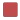 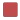  View larger mapPersons Receiving MedicareThe total number of persons receiving Medicare is shown, broken down by number over 65 and number of disabled persons receiving Medicare for the report area. The U.S. Department of  Health and Human Services reported that a total of 6,470 persons were receiving Medicare benefits in the report area in 2019. A large number of individuals in our society are aware that    persons over 65 years of age receive Medicare; however, many of them are unaware that disabled persons also receive Medicare benefits. A total of 1,201 disabled persons in the report           area received Medicare benefits in 2019.Data Source: Centers for Medicare and Medicaid Services, CMS Geographic Variation Public Use File . Source geography: CountyUninsured PopulationThe uninsured population of 2018 is calculated by estimating the number of persons eligible for insurance (generally those under 65) minus the estimated number of insured persons.Percent Uninsured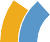 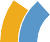 Note: This indicator is compared to the state average.Data Source: US Census Bureau, American Community Survey. US Census Bureau, Small Area Health Insurance Estimates. 2018. Source geography: County0%	25%Fayette County (6.18%)Ohio (6.27%)United States (8.66%)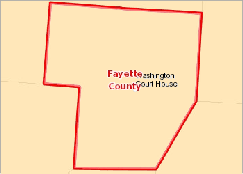  View larger mapUninsured Population, Percent by County, SAHIE 2018Over 25.0%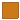 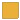 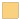 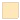 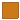 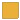 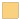 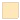 20.1 ‐ 25.0%15.1 ‐ 20.0%Under 15.1%No Data or Data Suppressed Fayette County, OHAsthma PrevalenceThis indicator reports the percentage of adults aged 18 and older who self‐report that they have ever been told by a doctor, nurse, or other health professional that they had asthma. This indicator is relevant because asthma is a prevalent problem in the U.S. that is often exacerbated by poor environmental conditions.Percent Adults with Asthma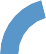 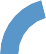 Note: This indicator is compared to the state average.Data Source: Centers for Disease Control and Prevention, Behavioral Risk Factor Surveillance System. Additional data analysis by CARES. 2011‐12. Source geography: County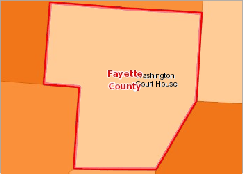  View larger mapAsthma (Diagnosed), Percentage of Adults Age 18+ by County, BRFSS 2011‐12Over 16.0%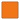 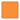 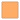 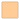 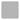 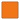 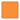 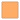 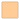 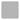 13.1 ‐ 16.0%10.1 ‐ 13.0%Under 10.1%No Data or Data Suppressed Fayette County, OH0%	25%Fayette County (5.80%)Ohio (13.80%)United States (13.40%)Adults Ever Diagnosed with Asthma by Race / Ethnicity, PercentNote: No county data available. See data source and methodology for more details.Deaths of Despair IThis indicator reports the rate of death due to intentional self‐harm (suicide), alcohol‐related disease, and drug overdoses per 100,000 population.  Figures are reported as rates age‐   adjusted to year 2000 standard. Rates are resummarized for report areas from county level data, only where data is available. This indicator is relevant because suicide is an indicator of     poor mental health.Note: This indicator is compared to the state average.Data Source: Centers for Disease Control and Prevention, National Vital Statistics System. Accessed via CDC WONDER. Source geography: CountyBuilt EnvironmentBroadband AccessThis indicator reports the percentage of population with access to high‐speed internet. Data are based on the reported service area of providers offering download speeds of 25 MBPS or    more and upload speeds of 3 MBPS or more. This data represent both wireline and fixed/terrestrial wireless internet providers. Cellular internet providers are not included.Percentage of Population with Access to Broadband Internet (DL Speeds > 25MBPS)Note: This indicator is compared to the state average.Data Source: National Broadband Map. June 2019. Source geography: Tract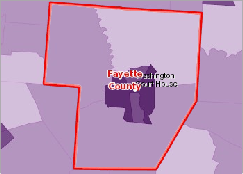  View larger map0%	100%Fayette County (89.43%)Ohio (96.5%)United States (95.31%)Broadband Access, Pct. Population in a High‐Speed Internet Service Area by Tract, FCC June 2019100.0%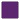 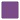 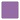 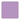 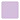 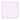 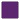 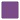 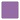 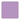 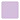 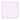 95.1 ‐ 99.9%90.1 ‐ 95.0%70.1 ‐ 90.0%0.01% ‐ 70.0No Coverage or No Data Fayette County, OHBroadband Access, Percent by Time PeriodThe table below displays temporal trends in high‐speed internet availability as the percent of the population with access to broadband in the indicated area.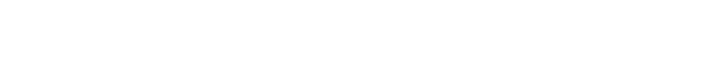 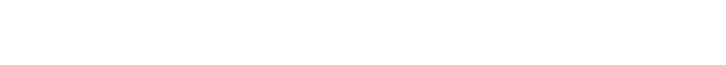 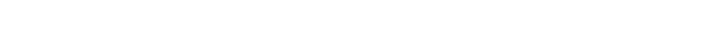 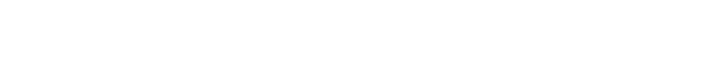 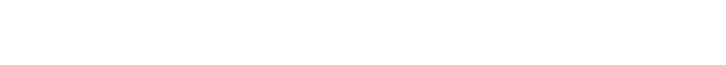 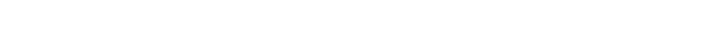 https://cap.engagementnetwork.org, 8/3/2020Report Area0 to 4 Male0 to 4 Female5 to 17 Male5 to 17 Female18 to 64 Male18 to 64 FemaleOver 64 MaleOver 64 FemaleFayette County, OH9298442,5092,5678,3408,5982,0442,676Ohio356,158339,775982,994939,2413,539,5823,591,268740,9671,067,628United States10,146,9609,689,89027,438,61326,277,77799,617,317100,493,89219,630,58627,457,281Report Area18 to 24 Male18 to 24 Female25 to 34 Male25 to 34 Female35 to 44 Male35 to 44 Female45 to 54 Male45 to 54 Female55 to 64 Male55 to 64 FemaleFayette County, OH1,1571,0841,6781,6881,7381,8171,9171,9621,8502,047Ohio553,040533,586757,271748,210692,930700,623761,053783,376775,288825,473United States15,846,66715,057,05222,550,49222,017,48420,308,60520,454,60520,998,08921,591,48419,913,46421,373,267Report Area0 to 45 to 1718 to 2425 to 3435 to 4445 to 5455 to 64Over 65Fayette County, OH67174321038779567Ohio45,164112,40852,13769,13659,47741,55128,30123,153United States5,141,74013,206,0836,710,4639,110,2638,287,3016,648,8704,457,6413,955,574Report AreaWhite TotalBlack TotalAmerican Indian TotalAsian TotalNative Hawaiian TotalMixed Race TotalFayette County, OH26,87658372619684Ohio9,489,8321,438,27123,563249,7413,591327,089United States234,904,81840,916,1132,699,07317,574,550582,71810,435,797Report AreaWhite MaleBlack MaleAmerican Indian MaleAsian TotalNative Hawaiian MaleMixed Race MaleFayette County, OH13,1363114663292Ohio4,660,214687,61612,095118,9491,861164,398United States116,135,80319,555,5601,338,3758,343,752290,7895,211,268Report AreaTotal Males Hispanic / LatinoTotal Males Not Hispanic / LatinoPercent Males Hispanic / LatinoPercent Males Not Hispanic / LatinoFayette County, OH32013,6402.29%97.71%Ohio221,9905,481,9773.89%96.11%United States29,059,591129,924,59918.28%81.72%Report AreaVeterans TotalVeterans MaleVeterans Female% Pop over 18 Total% Pop over 18 Males% Pop over 18 FemalesFayette County, OH2,0311,936959.33%18.45%0.84%Ohio729,649676,17453,4758.09%15.52%1.15%United States18,611,43217,003,2351,608,1977.49%14.11%1.26%Report AreaVeteran Age Males 18‐34Veteran Age Females 18‐34Veteran Age Males 35‐54Veteran Age Females 35‐54Veteran Age Males 55‐64Veteran Age Females 55‐64Veteran Age Males Over 65Veteran Age Females Over 65Fayette County, OH1767482453411793726Ohio45,6368,354148,29522,406121,59111,742360,65210,973United States1,345,845299,5613,741,653655,6113,003,356352,7638,912,381300,262Report AreaHispanic or LatinoNot Hispanic or LatinoHispanic or Latino, PercentNot Hispanic or Latino, PercentFayette County, OH3054,45952.14%16.24%Ohio108,2091,537,77725.85%14.11%United States11,849,31532,408,66421.02%12.53%Report AreaNon‐Hispanic WhiteBlack or African AmericanNative American or Alaska NativeAsianNative Hawaiian or Pacific IslanderSome Other RaceMultiple RaceFayette County, OH4,1071300270150350Ohio1,062,495428,9905,98133,8451,05328,91384,709United States26,730,7349,490,587673,6651,989,768103,3043,497,6251,772,296Report AreaPopulation, TotalPopulation with Income at or Below 125% FPLPopulation with Income at or Below 125% FPL, PercentFayette County, OH28,0346,19622.10%Ohio11,319,0922,129,32618.81%United States314,943,18458,418,70218.55%Report AreaFamily Households, TotalFamilies with Income at or Below 125% FPLFamilies with Income at or Below 125% FPL, PercentFayette County, OH8,0371,38917.28%Ohio2,953,760408,50613.83%United States78,697,10310,803,90513.73%Report AreaTotal FamiliesFamilies in Poverty TotalFamilies in Poverty Married CouplesFamilies in Poverty Male HouseholderFamilies in Poverty Female HouseholderFayette County, OH8,0371,030345122563Ohio2,953,760307,98088,28134,496185,203United States78,697,1037,930,6992,907,148843,4894,180,062Report AreaNon‐Hispanic WhiteBlack or African AmericanNative American / Alaska NativeAsianNative Hawaiian / Pacific IslanderSome Other RaceMultiple RaceFayette County, OH21.41%34.92%No data13.27%0.00%77.46%63.66%Ohio14.41%44.87%31.63%11.16%28.52%34.96%31.45%United States11.69%34.79%33.21%11.29%24.79%31.16%19.64%Report AreaTotal MaleTotal FemalePercent MalePercent FemaleFayette County, OH36427339.22%34.43%Ohio84,78781,28924.26%24.36%United States2,133,5642,060,43421.38%21.61%Report AreaNon‐Hispanic WhiteBlack or African AmericanNative American / Alaska NativeAsianNative Hawaiian / Pacific IslanderSome Other RaceMultiple RaceFayette County, OH49780002096Ohio80,45952,4532581,679513,83518,910United States1,262,8431,057,19170,441102,72210,666411,000317,697Report AreaTotal Hispanic / LatinoTotal Not Hispanic / LatinoPercent Hispanic / LatinoPercent Not Hispanic or LatinoFayette County, OH10892567.08%19.64%Ohio34,828332,93431.52%18.73%United States3,606,7316,316,28527.71%15.85%Report AreaNon‐Hispanic WhiteBlack or African AmericanNative American / Alaska NativeAsianNative Hawaiian / Pacific IslanderSome Other RaceMultiple RaceFayette County, OH74814013035165Ohio185,570115,0441,2504,2561988,58932,713United States3,043,3932,465,617165,713290,13724,7931,031,736608,745Report AreaNon‐Hispanic WhiteBlack or African AmericanNative American / Alaska NativeAsianNative Hawaiian / Pacific IslanderSome Other RaceMultiple RaceFayette County, OH6.31%12.50%0.00%No dataNo data0.00%0.00%Ohio7.04%16.69%16.21%10.17%48.24%20.28%12.66%United States7.20%16.89%17.55%12.79%13.20%21.13%13.28%Report AreaNon‐Hispanic WhiteBlack or African AmericanNative American / Alaska NativeAsianNative Hawaiian / Pacific IslanderSome Other RaceMultiple RaceFayette County, OH2801000000Ohio113,23126,3083742,1861378931,540United States2,667,743723,38345,719266,5686,338180,55368,636Report AreaTotal PopulationPopulation Age 65+Population Age 65+, PercentFayette County, OH28,6454,85816.96%Ohio11,641,8791,892,86116.26%United States322,903,03049,238,58115.25%Report AreaMaleFemaleMale, PercentFemale, PercentFayette County, OH2,0442,67614.64%18.22%Ohio740,9671,067,62812.99%17.98%United States19,630,58627,457,28112.35%16.75%Report AreaNon‐Hispanic WhiteBlack or African AmericanNative American or Alaska NativeAsianNative Hawaiian or Pacific IslanderSome Other RaceMultiple RaceFayette County, OH4,6821017001454Ohio1,684,902166,4412,38521,6622954,51212,664United States40,960,0554,451,760266,9342,108,63348,799874,104528,296Report AreaMinimum1st QuartileMedian3rd QuartileMaximumFayette County, OH65.6073.9076.0077.8078.70Report AreaRange (Maximum ‐ Minimum) in Life ExpectancyVariance in Life ExpectancyWeighted Variance in Life ExpectancyFayette County, OH13.119.918.9Report AreaUnder Age 1Ages 1‐4Ages 5‐14Ages 15‐24Ages 25‐34Ages 35‐44Ages 45‐54Ages 55‐64Ages 65‐74Ages 75‐84Fayette County, OH1.34%0.26%0.25%1.07%1.68%1.93%5.30%11.64%22.55%42.07%Ohio0.90%0.17%0.19%0.87%1.40%2.07%4.50%8.94%18.47%41.09%United States0.74%0.15%0.17%0.81%1.19%1.77%4.00%8.20%16.63%37.96%Report AreaEstimated PopulationMedian Household IncomeFayette County, OH28,645$47,733Ohio11,641,879$56,155United States322,903,030$61,937Report AreaWorkers 16 and UpTravel by CarUse Public TransitBike/WalkWork from HomeFayette County, OH12,24294.78%0.65%0.97%3.60%Ohio5,263,03490.98%1.59%3.34%4.09%United States125,353,55785.68%4.68%4.37%5.28%Report AreaWorkers 16 and UpTravel by CarUse Public TransitBike/WalkWork from HomeFayette County, OH11,40894.48%0.69%0.96%3.87%Ohio4,493,17791.97%0.77%3.07%4.20%United States95,722,10187.02%3.10%4.10%5.78%Report AreaWorkers 16 and UpTravel by CarUse Public TransitBike/WalkWork from HomeFayette County, OHNo dataNo dataNo dataNo dataNo dataOhio179,73089.76%2.21%5.28%2.76%United States26,218,74384.98%6.71%5.16%3.15%Report AreaMay 2019Jun. 2019Jul. 2019Aug. 2019Sep. 2019Oct. 2019Nov. 2019Dec. 2019Jan. 2020Feb. 2020Mar. 2020Apr. 2020May 2020Fayette County, OH3.4%4.2%4.3%4.1%3.8%3.6%3.4%3.4%4.9%4.3%4.8%16.1%11.8%Ohio3.7%4.3%4.5%4.2%3.9%3.8%3.7%3.8%5.0%4.7%5.4%17.3%13.4%United States3.4%3.9%4.0%3.8%3.4%3.4%3.3%3.4%4.0%3.8%4.5%14.4%13.0%Report AreaVeterans% No DiplomaVeterans% High School DiplomaVeterans% Some College DiplomaVeterans% Bachelors or Higher DiplomaNon‐Veterans% No DiplomaNon‐Veterans% High School DiplomaNon‐Veterans% Some College DiplomaNon‐Veterans% Bachelors or Higher DiplomaFayette County, OH9.10%52.33%23.71%14.86%14.44%46.76%22.52%16.29%Ohio7.59%36.85%34.36%21.20%10.14%32.92%28.51%28.42%United States6.21%28.21%37.23%28.34%12.94%27.08%28.19%31.79%Report AreaTotal Housing UnitsMedian Year BuiltMedian Age (from 2018)Fayette County, OH12,760196949Ohio5,188,270196850United States136,384,292197741Report Area2017 ‐ Q12017 ‐ Q22017 ‐ Q32017 ‐ Q42018 ‐ Q12018 ‐ Q22018 ‐ Q32018 ‐ Q42019 ‐ Q12019 ‐ Q2Fayette County, OH2.9%2.9%2.8%3.1%2.9%2.9%2.8%2.5%2.4%2.8%Ohio4.0%3.9%3.9%3.9%3.9%3.9%3.8%3.7%3.8%3.8%United States2.6%2.6%2.6%2.5%2.6%2.6%2.5%2.5%2.5%2.5%Report AreaWhiteBlackAsianHispanic or LatinoFayette County, OH91No dataNo dataNo dataOhio37,41514,62667249United States405,649217,3051,960105,380Report AreaMedian Household IncomePer Capita IncomeFayette County, OH$46,478$24,931Ohio$54,533$30,304United States$60,293$32,621Report AreaEstimated PopulationMedian Household IncomeFayette County, OH28,645$47,733Ohio11,641,879$56,155United States322,903,030$61,937Report AreaFarmJobsFarm Earnings ($1,000)FarmAverageNonfarmJobsNonfarm Earnings ($1,000)NonfarmAveragePrivate NonfarmJobsPrivate Nonfarm Earnings ($1,000)Private NonfarmAverageFayette County, OH622$11,368$18,277.014,496$645,444$44,526.012,736$534,638$41,978.0Ohio88,321$1,267,674$14,353.07,004,659$405,293,896$57,861.06,199,710$345,573,635$55,740.0United States2,604,000$67,932,000$26,088.0198,142,000$12,442,723,000$62,797.0173,599,000$10,458,009,000$60,242.0Report AreaForestry, Fishing, and Related ActivitiesJobsForestry, Fishing, and Related ActivitiesEarnings($1,000)Forestry, Fishing, and Related ActivitiesAverageMiningJobsMining Earnings ($1,000)MiningAverageUtilitiesJobsUtilities Earnings ($1,000)UtilitiesAverageFayette County, OH68$6,693$98,426.01$294$294,000.0No dataNo data$1,000.0Ohio15,671$723,261$46,153.029,144$2,243,141$76,968.020,075$2,905,883$144,751.0Report AreaConstructionJobsConstruction Earnings ($1,000)ConstructionAverageManufacturingJobsManufacturing Earnings ($1,000)ManufacturingAverageFayette County, OH658$37,722$57,328.01,849$118,021$63,830.0Ohio351,527$24,072,237$68,479.0730,959$58,528,030$80,070.0Report AreaWholesale TradeJobsWholesale Trade Earnings ($1,000)Wholesale TradeAverageRetail TradeJobsRetail Trade Earnings ($1,000)Retail TradeAverageTranportation and WarehousingJobsTranportation and WarehousingEarnings($1,000)Tranportation and WarehousingAverageFayette County, OHNo dataNo data$1,0002,753$74,155$26,9361,461$70,615$48,333Ohio252,421$21,587,315$85,521683,889$22,781,225$33,311316,571$18,084,194$57,125Report AreaInformationJobsInformation Earnings ($1,000)InformationAverageFinance and Insurance JobsFinance and Insurance Earnings ($1,000)Finance and Insurance AverageReal Eastate and Rental and LeasingJobsReal Eastate and Rental and LeasingEarnings($1,000)Real Eastate and Rental and LeasingAverageFayette County, OH59$2,774$47,017560$26,791$47,841401$7,641$19,055Ohio88,882$6,703,260$75,418351,849$25,094,791$71,323284,954$6,555,303$23,005Report AreaProfessional, Scientific, and Technical ServicesJobsProfessional, Scientific, and Technical ServicesEarnings($1,000)Professional, Scientific, and Technical ServicesAverageManagement of Companies and EnterprisesJobsManagement of Companies and EnterprisesEarnings($1,000)Management of Companies and EnterprisesAverageFayette County, OHNo dataNo data$1,000No dataNo data$1,000Ohio400,203$30,137,524$75,306148,981$18,727,662$125,705Report AreaAdministrative and Waste Management ServicesJobsAdministrative and Waste Management ServicesEarnings($1,000)Administrative and Waste Management ServicesAverageEducational services JobsEducational services Earnings ($1,000)Educational services AverageFayette County, OH648$17,703$27,319No dataNo data$1,000Ohio426,736$17,066,155$39,992153,805$5,305,620$34,496Report AreaHealth Care and Social AssistanceJobsHealth Care and Social Assistance Earnings ($1,000)Health Care and Social Assistance AverageArts, Entertainment, and RecreationJobsArts, Entertainment, and Recreation Earnings($1,000)Arts, Entertainment, and Recreation AverageFayette County, OHNo dataNo data$1,000199$2,203$11,070Ohio904,765$52,884,623$58,451148,567$5,437,995$36,603Report AreaAccommodation and Food ServicesJobsAccommodation and Food Services Earnings ($1,000)Accommodation and Food Services AverageOther Services, Except Public AdministrationJobsOther Services, Except Public AdministrationEarnings($1,000)Other Services, Except Public AdministrationAverageFayette County, OH1,208$28,321$23,445621$27,037$43,538Ohio520,686$12,155,283$23,345370,025$14,580,133$39,403Report AreaGovernment and Government EnterprisesJobsGovernment and Government EnterprisesEarnings($1,000)Government and Government EnterprisesAverageFayette County, OH1,760$110,806$62,958Ohio804,949$59,720,261$74,191Report Area2012‐132013‐142014‐152015‐162016‐172017‐182018‐19Fayette County, OH54.1%55.9%58.9%55.2%53.7%53.7%52.1%Ohio45.9%49.6%50.1%49.8%39%39%36.2%United States51.8%52.4%52.3%52.7%52.1%52.1%52.4%Report AreaFree Lunch, TotalFree Lunch, PercentReduced Lunch, TotalReduced Lunch, PercentFayette County, OH2,12244.3%3747.8%Ohio347,12420.5%70,5204.2%United States21,661,83143.0%2,568,6835.1%Report AreaHouseholds Receiving SNAP TotalHouseholds Receiving SNAP PercentHouseholds Receiving SNAP Income Below PovertyHouseholds Receiving SNAP Income Above PovertyHouseholds Not Receiving SNAP TotalHouseholds Not Receiving SNAP PercentHouseholds Not Receiving SNAP Income Below PovertyHouseholds Not Receiving SNAP Income Above PovertyFayette County, OH2,07217.66%1,1309429,66482.34%7048,960Ohio636,66313.68%342,847293,8164,017,41286.32%313,1983,704,214United States14,635,28712.22%7,090,2167,545,071105,094,84187.78%8,937,26596,157,576Report AreaPopulation Under Age 18Food Insecure Children, TotalChild Food Insecurity RateFayette County, OH6,8811,500.0021.80%Ohio2,602,194510,030.0019.60%United States73,641,03913,411,620.0018.21%Report AreaFood Insecure PopulationFood Insecure Population Ineligible for Assistance, PercentFood Insecure ChildrenFood Insecure Children Ineligible for Assistance, PercentFayette County, OH4,190.0032.00%1,500.0027.00%Ohio1,691,910.0037.00%510,030.0034.00%United States41,133,950.0033.00%13,411,620.0035.00%CountyProvider NumberFQHC NameAddressCityPhoneFayette CountyPN: 361853WASHINGTON COURT HOUSE FAMILY HLTH CTR308 HIGHLAND AVE, SUITE HWASHINGTON COURT HOUSE(513) 752‐8500Report AreaTotal Institutional ProvidersHospitalsNursing FacilitiesFederally Qualified Health CentersRural Health ClinicsCommunity Mental Health CentersFayette County, OH1014110Ohio3,620266960357513United States74,7217,07215,4919,2154,455125Report AreaPersons Over 65 Receiving MedicareDisabled Persons Receiving MedicareTotal Persons Receiving MedicareFayette County, OH5,2691,2016,470Ohio3,984,405695,1924,679,595United States52,987,9668,519,96061,507,926Report AreaTotal PopulationAvg. Annual Deaths, 2011‐2017Mortality Rate, 2001‐2007Mortality Rate, 2011‐2017Fayette County, OH28,7961929.566.97Ohio11,591,5076,07729.252.4United States318,679,623129,60528.940.67Report AreaDecember, 2016June, 2017December, 2017June, 2018December, 2018June, 2019Fayette County, OH84.45%84.24%88.97%84.64%88.63%89.43%Ohio92.40%93.94%94.70%94.96%95.39%96.50%United States92.63%93.00%94.49%94.41%94.81%95.31%